PHIẾU BIỂU QUYẾT CỔ ĐÔNGTên đầy đủ của Cổ đông:............................................................................................Họ và tên Người đại diện, được ủy quyền của Cổ đông:..............................................Số CMND/CCCD/Hộ chiếu/Giấy CNĐKKD:...........................................................Số lượng cổ phần nắm giữ/đại diện:...........................................................................Nội dung lấy ý kiếnBáo cáo của Hội đồng quản trịĐồng ý 		Không đồng ý 		Không có ý kiến Báo cáo Kết quả sản xuất kinh doanh năm 2020 và Kế hoạch năm 2021Đồng ý 		Không đồng ý 		Không có ý kiến Tờ trình Thông qua Báo cáo tài chính năm 2020 đã kiểm toánĐồng ý 		Không đồng ý 		Không có ý kiến Tờ trình Thông qua Phương án phân phối lợi nhuận năm 2020 và Kế hoạch tài chính năm 2021Đồng ý 		Không đồng ý 		Không có ý kiến Báo cáo của Ban Kiểm soát.Đồng ý 		Không đồng ý 		Không có ý kiến Tờ trình lựa chọn Đơn vị kiểm toán Báo cáo tài chính năm 2021Đồng ý 		Không đồng ý 		Không có ý kiến Tờ trình Thông qua Điều lệ và các Quy chế Quản lý nội bộ của Tổng Công tya. Thông qua Điều lệ Tổng Công tyĐồng ý 		Không đồng ý 		Không có ý kiến b. Thông qua Quy chế Quản trị nội bộ Tổng Công tyĐồng ý 		Không đồng ý 		Không có ý kiến c. Thông qua Quy chế Hoạt động của Hội đồng quản trị Tổng Công tyĐồng ý 		Không đồng ý 		Không có ý kiến d. Thông qua Quy chế Hoạt động của Ban Kiểm soát Tổng Công tyĐồng ý 		Không đồng ý 		Không có ý kiến Tờ trình Thù lao và chi phí hoạt động của Thành viên Hội đồng quản trị và Kiểm soát viên năm 2021Đồng ý 		Không đồng ý 		Không có ý kiến Miễn nhiệm chức vụ Kiểm soát viên Tổng Công ty đối với Bà Hồ Thị OanhĐồng ý 		Không đồng ý 		Không có ý kiến 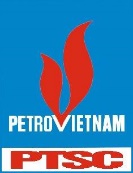 TỔNG CÔNG TY CỔ PHẦN DỊCH VỤ KỸ THUẬT DẦU KHÍ VIỆT NAMĐẠI HỘI ĐỒNG CỔ ĐÔNG THƯỜNG NIÊN 2021Cổ đông hoặc Người đại diện(Ký và ghi rõ họ tên)